Итоги реализации гранта фестиваля «Школьный спортивный клуб»      В 2017- 2018 учебном году школьный спортивный клуб «Олимп» (далее ШСК «Олимп») МАОУ «Полазненской СОШ № 1»  стал Победителем регионального этапа фестиваля «Школьный спортивной клуб» в номинации «Лучший городской школьный спортивный клуб» среди 8-9 классов.     Школа в качестве победителя получила грант в размере  250 тысяч рублей на приобретение спортивного инвентаря, оборудования, спортивной формы и проведения спортивных мероприятий. На средства гранта приобретено:- информационное табло для проведения соревнований по спортивным играм;- волейбольная форма для женской команды школы; - 56 футболок для участия команд школы в муниципальном этапе «Президентские состязания» с учетом размеров участников; - 4 комплекта мужской баскетбольной формы для укомплектования спортивной формы юношам среднего возраста; - баскетбольные мячи 24 шт; - 2 насоса для накачивания мячей.                                    Проведено 5 спортивных мероприятий:  1. Муниципальный  турнир по баскетболу среди юношей в рамках встреч «Добрянка – Полазна» для 2006-2007, 2004-2005 гг, р, и для начинающих баскетболистов; 2. Муниципальный турнир «Оранжевый мяч» среди юношей 2004-2005 и 2001-2003 гг.р.; 3. Краевой турнир  по баскетболу в рамках  традиционных встреч между сборными Добрянского района и ДОЦ "Фаворит" г. Пермь для возрастных групп юношей  2007-2008 и 2004-2005 гг.р.; 4. Краевой турнир «Оранжевый мяч» среди юношей 2007-2008 гг.р.  (с участием сборных баскетбольного клуба «Фаворит»  и «УГЮ» г. Пермь);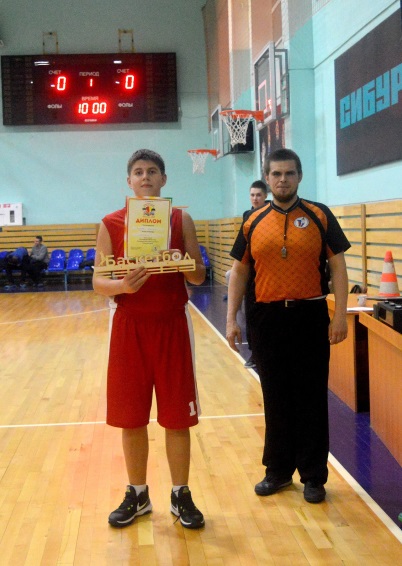  5 Муниципальный турнир по волейболу среди девушек до 2003 г.р.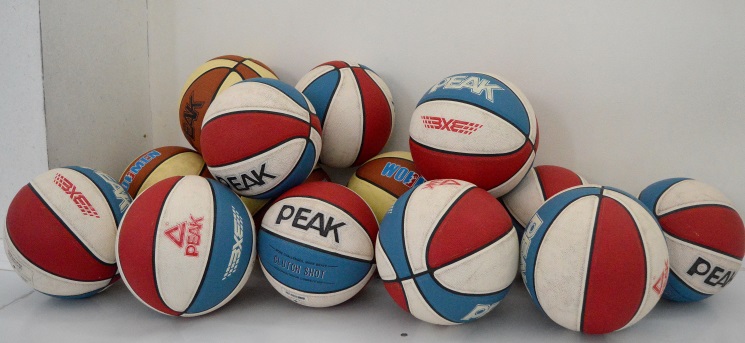 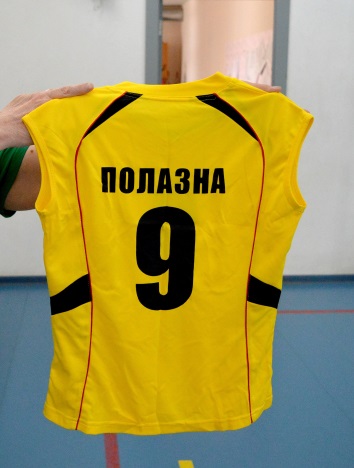 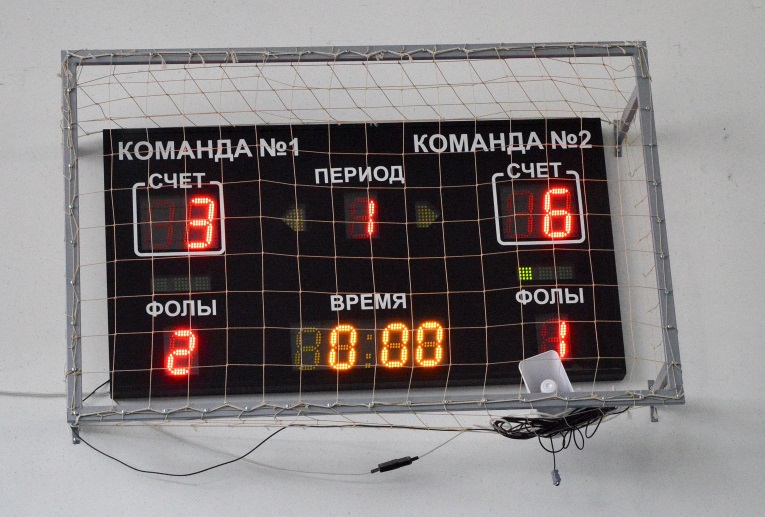 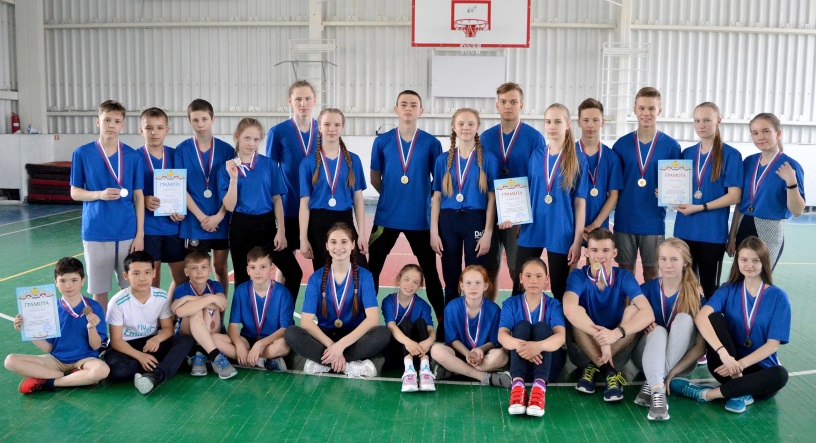 